Materská škola Mierová 141, Svit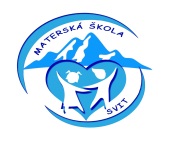 Plnomocenstvo na prebratie dieťaťa z materskej školy v školskom roku 2022/23.         Zákonný zástupca/otec: ................................................................................................................Zákonný zástupca/matka: .............................................................................................................Meno dieťaťa: ....................................................................narodeného dňa: ...............................adresa trvalého pobytu alebo adresa miesta, kde sa dieťa obvykle zdržiava, ak sa nezdržiava na adrese trvalého pobytu: ................................................................................................................splnomocňujem/e túto osobu/tieto osoby na prebratie môjho/nášho dieťaťa z materskej školy, Materská škola Mierová 141, SvitPoučenie:Podľa § 4 ods. 1 vyhlášky Ministerstva školstva, vedy, výskumu a športu Slovenskej republiky č. 541/2021 o materskej škole za bezpečnosť a ochranu zdravia dieťaťa zodpovedajú pedagogickí zamestnanci materskej školy od prevzatia dieťaťa až po jeho odovzdanie zákonnému zástupcovi alebo ním splnomocnenej osobe.Po prevzatí dieťaťa z materskej školy splnomocnenou osobou zodpovednosť za dieťa preberá splnomocnená osoba.Svit, dňa ............................................		otec ............................................... matka ..............................................podpisy zákonných zástupcov dieťaťaP.č.Meno a priezvisko splnomocnenej osobyBydlisko splnomocnenej osobyVzťah splnomocnenej osoby k dieťaťu (sestra, brat, stará mamaatď.)Telefonický kontakt na splnomocnenú osobuPlnomocenstvo prijal(vlastnoručný podpis splnomocnenejosoby)